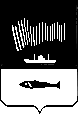 АДМИНИСТРАЦИЯ ГОРОДА МУРМАНСКАПОСТАНОВЛЕНИЕ 26.12.2012                                                                            	        № 3166О внесении изменений в приложение к постановлению администрации города Мурманска от 17.05.2011 № 820 «Об утверждении схемы размещения нестационарных торговых объектов на территории города Мурманска» (в ред. постановлений от 27.09.2011 № 1759, от 02.02.2012 № 183, от 12.07.2012 № 1588)В целях создания условий для дальнейшего упорядочения размещения нестационарных торговых объектов на территории города Мурманска, руководствуясь пунктом 3 статьи 10 Федерального закона Российской Федерации от 28.12.2009 № 381-ФЗ «Об основах государственного регулирования торговой деятельности в Российской Федерации», абзацем 15 пункта 2 статьи 45 Устава муниципального образования город Мурманск,         п о с т а н о в л я ю: Внести в приложение к постановлению администрации города Мурманска от 17.05.2011 № 820 «Об утверждении схемы размещения нестационарных торговых объектов на территории города Мурманска» (в ред. постановлений от 27.09.2011 № 1759, от 02.02.2012 № 183, от 12.07.2012 № 1588) изменения и изложить его в новой редакции согласно приложению к настоящему постановлению.Редакции газеты «Вечерний Мурманск» (Червякова Н.Г.) опубликовать настоящее постановление с приложением.Настоящее постановление вступает в силу со дня официального опубликования.Контроль за выполнением настоящего постановления возложить на заместителя главы администрации города Мурманска Соколова М.Ю.Глава администрации города Мурманска                                              А.И. Сысоев                                           			   			                																	              Приложение 						        к постановлению администрации				                                       города Мурманска                                                                                                    от 26.12.2012 № 3166 Схема размещения нестационарных торговых объектов на территории города Мурманска___________________________________№Адрес места размещения объектаКоли-чест-во объектовПлощадь,предназначенная для  размещениянестационарныхторговых объектов,кв.мТипнестационарныхторговых объектовПериод размещениянестационарных торговых объектовСпециализациянестационарных торговых объектов12345671Проспект Героев-североморцев,в районе д. № 17/1448;48;48;6автоприцепы типа«тонар», открытый прилавоккруглогодично, летний периодпродукты питания,плодоовощная продукция,выпечные изделия,продукция собственного производства2Проспект Героев-североморцев,в районе д. № 17148автолавкакруглогодичношвейные изделия3Проспект Героев-североморцев,в районе д. № 45148автоприцеп типа «тонар»круглогодичноплодоовощная продукция4Улица адмирала флота Лобова,в районе д. № 3148автоприцеп типа «тонар»круглогодичноплодоовощная продукция5Улица Загородная, в районе д. № 28148автоприцеп типа «тонар»круглогодичнохлебобулочные изделия12345676Улица адмирала флота Лобова, в районе д. № 19248;48автоприцепы типа «тонар»круглогодичноплодоовощная продукция, хлебобулочные изделия7Улица Челюскинцев, в районе д. № 34148автоприцеп типа «тонар»круглогодичноплодоовощнаяпродукция8 Проезд имени Ивана Александровича Халатина, в районе д. № 25348;48;48автоприцепы типа«тонар», павильон контейнерного типакруглогодичноплодоовощная продукция,продукты питания, продукция собственного производства9Улица имени Аскольдовцев,в районе д. № 9/22148автоприцеп типа «тонар» круглогодичнохлебобулочные изделия10Улица имени Аскольдовцев,в районе д. № 25248; 48автоприцепы типа «тонар»круглогодичнохлебобулочные изделия,плодоовощная продукция11Улица имени Аскольдовцев, в районе д. № 26/1148автоприцеп типа «тонар»круглогодичноплодоовощная продукция 12Улица имени Аскольдовцев,в районе д. № 31148автоприцеп типа «тонар»круглогодичноплодоовощная продукция 13Улица Нахимова, в районе д. № 8448;48;48;48автоприцепы типа «тонар», павильон контейнерного типакруглогодичноплодоовощная продукция,продукты питания, продукция собственногопроизводства14Улица имени А. Невского, в районе д. № 97/60148автоприцеп типа «тонар»круглогодичноплодоовощная продукция123456715Улица имени А. Невского, в районе д. № 95148автоприцеп типа «тонар»круглогодичноплодоовощная продукция16Улица Невского, в районе д. № 81148автоприцеп типа «тонар»круглогодичнопродукты питания17Улица имени А. Невского,в районе д. № 87148автоприцеп типа «тонар»круглогодичноплодоовощная продукция18Улица имени А.С. Хлобыстова,в районе д. № 14/3148автоприцеп типа «тонар»круглогодичноплодоовощная продукция19Улица имени А.С. Хлобыстова,в районе д. № 20 корп.1148автоприцеп типа «тонар»круглогодичноплодоовощная продукция20Улица Саши Ковалева, в районе д. № 20248;48автоприцепы типа «тонар»круглогодичнохлебобулочные изделия,плодоовощная продукция21Улица имени Гаджиева, в районе д. № 2/47148автоприцеп типа «тонар»круглогодичнохлебобулочные изделия22Улица Гагарина, в районе д. № 8148автоприцеп  типа«тонар»круглогодичноплодоовощная продукция23Улица Гагарина, в районе д. № 33148автоприцеп типа «тонар»круглогодичнохлебобулочные изделия24Улица Ушакова, в районе д. № 7/1148автоприцеп типа «тонар»круглогодичнохлебобулочные изделия25Улица адмирала флота Лобова, в районе д. № 63148автолавкакруглогодичнопродукция собственного производства26Улица имени Полины Осипенко, в районе д. № 14а148автоприцеп типа«тонар»круглогодичноплодоовощная продукция27Улица Кирпичная, в районе д. № 3348;48;48автоприцепы типа «тонар»круглогодичноплодоовощная продукция,рыбная продукция,продуктыпитания123456728Улица имени В.П. Миронова, в районе д. № 8а148автоприцеп типа «тонар»круглогодичноплодоовощная продукция29Улица имени М.И. Калинина,  в районе д. № 31а148автоприцеп типа «тонар»круглогодичноплодоовощная продукция30Улица Свердлова, в районе д. № 8/3148автоприцеп типа «тонар»круглогодичноплодоовощная продукция31Улица имени Подстаницкого, в районе д. № 20148автоприцеп типа «тонар»круглогодичнохлебобулочные изделия32Улица имени Героя Советского Союза Сивко И.М, в районе д. № 3248;48автоприцепы типа «тонар»круглогодичнохлебобулочные изделия,плодоовощная продукция33Улица Карла Либкнехта, в районе д. № 28148автоприцеп типа «тонар»круглогодичноплодоовощная продукция34Улица Полярные зори, в районе д. № 18248;48автоприцепы типа «тонар»круглогодичнопродукты питания,плодоовощная продукция35Улица Полярные зори, в районе д. № 30148автоприцеп типа «тонар»круглогодичноплодоовощная продукция36Улица Полярные зори, в районе д. № 42148автоприцеп типа«тонар»круглогодичновыпечные изделия37Улица Воровского, в районе д. № 5/23510;10;10;10;10торговые  местакруглогодичнокартины38Улица Скальная, в районе д. № 16148автоприцепы типа«тонар»круглогодичноплодоовощная продукция39Улица Скальная, в районе д. № 16148автолавкакруглогодичношвейные товары123456740Улица Скальная, в районе д. № 23248;48автоприцеп типа «тонар», павильон контейнерного типакруглогодичнохлебобулочные изделия,продуктыпитания41Улица Скальная, в районе д. № 30148автоприцеп типа «тонар»круглогодичнопродукты питания42Улица Старостина, в районе д. № 13/2448;48;48;48автоприцепы типа «тонар»круглогодичнохлебобулочная продукция,рыбнаяпродукция, плодоовощная продукция43Улица капитана Маклакова,в районе д. № 21148автоприцеп типа«тонар»круглогодичноплодоовощная продукция44Улица капитана Маклакова, в районе д. № 48а148автоприцеп типа «тонар»круглогодичноплодоовощная продукция45Улица Карла Маркса, в районе д. № 29248;48автоприцеп типа «тонар», автоприцеп типа «купава»круглогодичновыпечные изделия,продукты питания46Проспект Кирова, в районе д. № 14/2148автоприцеп типа «купава»круглогодичновыпечные изделия47Проспект Кирова, в районе д. № 53а148автоприцеп типа«тонар»круглогодичноплодоовощная продукция48Проспект Кольский, в районе д. № 10148автоприцеп типа «тонар»круглогодичнохлебобулочные изделия49Проспект Кольский, в районе д. № 16/1148автоприцеп типа «тонар»круглогодичнопродукты питания50Проезд Северный, в районе д. № 8148автоприцеп типа тонаркруглогодичноплодоовощная продукция123456751Проезд Северный, в районе д. № 18148автоприцеп типа «тонар»круглогодичнохлебобулочные изделия52Улица Софьи Перовской, в районе д. № 25/26148павильон контейнерного типакруглогодичнопродукты питания53Улица Комсомольская, в районе д. № 15148автоприцеп типа «тонар»круглогодичнопродуктыпитания54Верхне-Ростинское шоссе, в районе д. № 11148автоприцеп типа «тонар»круглогодичноплодоовощная продукция55Улица Володарского, в районе д. № 13148автоприцеп типа«купава»круглогодичновыпечные изделия56Улица Гвардейская, в районе д. № 10148автоприцеп типа «тонаркруглогодичноплодоовощная продукция57Улица Октябрьская, в районе д. № 17148автоприцеп типа «тонар»круглогодичноплодоовощная продукция58Проезд Связи, в районе д. № 13148автоприцеп типа «тонар»круглогодичноплодоовощная продукция59Улица Георгия Седова, в районе д. № 24148автоприцеп типа «тонар»круглогодичноплодоовощная продукция60Проспект Кольский, в районе д. № 89748;48;48;48;48;48;48автоприцепы типа«тонар», павильон контейнерного типакруглогодичноплодоовощная продукция,рыбная продукция,хлебобулочная продукция,продукты питания61Проспект Кольский, в районе д. № 104/4148автоприцеп типа«тонар»круглогодичноплодоовощная продукция62Проспект Кольский, в районе д. № 131148автоприцеп типа«тонар»круглогодичноплодоовощная продукция63Проспект Кольский, в районе д. № 140/6148автоприцеп типа«тонар»круглогодичноплодоовощная продукция123456764Проспект Кольский, в районед. № 149148автоприцеп типа «тонар»круглогодичноплодоовощнаяпродукция65Проспект Кольский, в районе д. № 178148автоприцеп типа «тонар»круглогодичнопродукты питания66Проспект Кольский, в районе д. № 206148автоприцеп типа «тонар»круглогодичноплодоовощная продукция67Проспект Кольский, в районе д. № 61148автоприцепы типа «тонар»круглогодичнохлебобулочные изделия68Проспект Кольский, в районе д. № 82148автоприцеп типа «тонар»круглогодичноплодоовощная продукция69Проспект Кольский, в районе д. № 137148автоприцеп типа«тонар»круглогодичноплодоовощная продукция70Проспект Кольский, в районе д. № 152а148автоприцеп типа«тонар»круглогодичнопродукты питания71Улица имени Беринга, в районе д. № 2148автоприцеп типа «тонар»круглогодичнорыбная продукция72Улица имени Беринга, в районе д. № 10148автоприцеп типа «тонар»круглогодичноплодоовощная продукция73Улица имени Беринга, в районе д. № 14148автоприцеп типа «тонар»круглогодичноплодоовощная продукция74Улица имени Баумана, в районе д. № 30148автоприцеп типа«тонар»круглогодичноплодоовощная продукция75Улица имени Баумана, в районе д. № 38348;48;59автоприцепы типа «тонар», павильон контейнерного типакруглогодичноплодоовощная продукция,хлебобулочные изделия,продукты питания76Улица имени Баумана, в районе д. № 40148автоприцеп типа «тонар»круглогодичноплодоовощная продукция123456777Улица имени Баумана, в районе д. № 42148автоприцеп типа «тонар»круглогодичноплодоовощная продукция78Улица имени Баумана, в районе д. № 53148автоприцеп типа «тонар»круглогодичноплодоовощная продукция79Улица Зои Космодемьянской, в районе д. № 6148автоприцеп типа«тонар»круглогодичноплодоовощная продукция80Улица Зои Космодемьянской, в районе д. № 10148автоприцеп типа«тонар»круглогодичноплодоовощная продукция81Улица Крупской, в районе д. № 38148автоприцеп типа «тонар»круглогодичноплодоовощная продукция82Улица Шмидта, в районе д. № 9138летнее кафелетний периодпродукция  собственного производства, пиво83Улица имени генерала Щербакова В.И., в районе д. № 16148автоприцеп типа«тонар»круглогодичноплодоовощная продукция84Улица Зеленая, в районе д. № 76148автоприцеп типа «тонар»круглогодичноплодоовощная продукция85Улица имени генерала  Щербакова В.И., в районе д. № 12148автоприцеп типа «тонар»круглогодичнопродукты питания86Улица имени генерала Щербакова В.И., в районе д. № 3148автоприцеп типа«тонар»круглогодичновыпечные изделия87Улица Героев Рыбачьего, в районе д. № 29148автоприцеп типа «тонар»круглогодичноплодоовощная продукция88Проезд Связи, в районе д. № 2158летнее кафелетний периодпродукция собственного производства, пиво89Улица Героев Рыбачьего, в районе д. № 40148автоприцеп типа«тонар»круглогодичноплодоовощная продукция90Улица Героев Рыбачьего, в районе д. № 50148автоприцеп типа «тонар»круглогодичноплодоовощная продукция91Переулок Якорный, в районе д. № 18/3316палаткалетний периодпродовольственные товары123456792Улица Капитана Орликовой В.Я.,в районе д. № 38148автоприцеп типа «тонар»круглогодичнохлебобулочные изделия93Улица Бочкова, в районе д. № 8248;48автоприцепы типа «тонар»круглогодичноплодоовощная продукция,хлебобулочные изделия94Улица Олега Кошевого, в районе д. № 6/2148автоприцеп типа «тонар»круглогодичноплодоовощная продукция95Улица Олега Кошевого, в районе д. № 4148автоприцеп типа«тонар»круглогодичноплодоовощная продукция96Проспект Кирова, в районе д. № 23148автоприцеп типа«тонар»круглогодичнопродукты питания97Проезд Бабикова, в районе д. № 13148автоприцеп типа «тонар»круглогодичноплодоовощная продукция98Улица Шабалина, в районе д. № 11148автономный банковский офискруглогодичнобанковские услуги99Улица Шабалина, в районе д. № 61148автоприцеп типа«тонар»круглогодичнопродукты питания100Переулок Якорный, в районе д. № 4148автоприцеп типа «тонар»круглогодичноплодоовощная продукция101Проспект Героев-североморцев,в районе д. № 21 1230нестационарное сооружениекруглогодичнопродукты питания102Улица Старостина, в районе д. № 25136летнее кафелетний периодпродукция собственного производства, пиво103Улица Траловая, в районе д. № 49150пивной шатерлетний периодпродукция собственного производства, пиво1234567104Улица Ленинградская, в районе д. № 11600летнее кафелетний периодпродукция собственного производства, пиво105Улица имени Беринга, в районе д. № 4248;48автоприцепы типа «тонар»круглогодичнопродукты питания, выпечные изделия106Проспект Героев-североморцев,в районе д. № 25148автоприцеп типа«тонар»круглогодичноплодоовощная продукция107Улица имени Гаджиева,в районе д. № 14148автоприцеп типа «тонар»круглогодичноплодоовощная продукция108Проспект Героев-североморцев,в районе д. № 33а1130летнее кафелетний периодпродукция собственного производства, пиво109Проспект Героев-североморцев,в районе д. № 2550;50;80;35;16палатки, «стаканчик»летний периодпродукты питания, соки, воздушные шары, игрушки110Проспект Героев-североморцев, в районе остановки общественного транспорта «улица Гагарина»36;6;16открытые прилавки, палаткалетний периодвоздушные шары, сахарная вата111Улица имени А.Невского,в районе д. № 811198летнее кафелетний периодпиво, продукция собственного производства112Улица Карла Маркса, в районе д. № 38/11130летнее кафелетний периодпиво, продукция собственного производства1234567113Улица Старостина, в районе д. № 31320шатерлетний периодпиво, продукция собственного производства114Улица Гвардейская, в районе д. № 31100шатерлетний периодпиво, продукция собственного производства115Улица имени Самойловой, в районе д. № 6125шатерлетний периодпродукция собственного производства116Улица Комсомольская, в районе д. № 15150летнее кафелетний периодпиво, продукция собственногопроизводства117Улица Полярные зори, в районе д. № 12а1340шатерлетний периодпиво, продукция собственного производства118Улица Мира, в районе д. № 4/1170летнее кафелетний периодпиво, продукция собственного производства119Улица Скальная, в районе д. № 311110летнее кафелетний периодпиво, продукция собственного производства120Проспект имени Ленина, в районе д. № 8616открытый прилавоклетний периодпродукция собственного производства121Улица Георгия Седова, в районе д. № 14а140летнее кафелетний периодпиво, продукция собственного производства122Улица им. Капитана Копытова С.Д.,в районе д. № 49а11027 шатерлетний периодпиво, продукция собственного производства1234567123Улица Морская, в районе д. № 321000;1000шатрылетний периодцирк-шапито, пиво, продукция собственного производства124Улица имени Баумана, в районе д. № 321457летнее кафелетний периодпиво, продукция собственного производства125Проспект Кольский, в районе д. № 1052400;6батутные комплексы,открытый прилавоккруглогодично,летний периодмобильные аттракционы,воздушные шары126Проспект Кольский, в районе д. № 51150шатерлетний периодпиво, продукция собственного производства127Улица имени Баумана, в районе д. № 47а1372шатерлетний периодпиво, продукция собственного производства128Проезд Лыжный, в районе д. № 14150летнее кафелетний периодпиво, продукция собственного производства129Улица имени А.С. Хлобыстова,в районе д. № 18148автоприцеп типа«тонар»круглогодичнохлебобулочные изделия130Улица адмирала флота Лобова,в районе д. № 1, № 3148автоприцеп типа«тонар»круглогодичнохлебобулочные изделия131Улица имени В.П. Миронова,в районе д. № 12148автоприцеп типа«тонар»круглогодичноплодоовощная продукция132Улица Бредова, в районе д. № 21148автоприцеп типа«тонар»круглогодичноплодоовощная продукция133Улица Сафонова, в районе д. № 231125летнее кафелетний периодпродукциясобственного производства, пиво1234567134Улица Софьи Перовской,в районе д. № 141120летнее кафелетний периодпродукция собственного производства, пиво135Улица имени академикаКниповича Н.М., в районе д. № 311112летнее кафелетний периодпродукция собственного производства, пиво136Проспект Героев-североморцев,в районе д. № 4184 шатерлетний периодпродукция собственного производства, пиво137Проспект Кольский, в районе д. № 1/161600 летнее кафелетний периодпродукция собственного производства, пиво138Улица адмирала флота Лобова, в районе д. № 19190автономный банковский офискруглогодичнобанковские услуги139Улица Героев Рыбачьего, в районе д. № 50142павильон «Лото»круглогодичнораспространение лотерейных билетов140Площадь «Пять углов»143передвижной павильонсезонный период (декабрь-март)прокат коньков